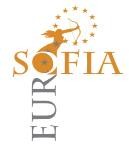 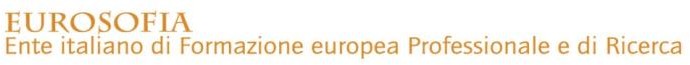 Soggetto Qualificato dal MIUR per la formazione del personale della Scuola ai sensi della direttiva n. 170/2016Scheda di adesione SINGOLI MODULIABA2020/2021 (*)P.zza Don Bosco, 1/b - Palermo 90143 Tel. 091 7098311 fax 091 9823150CognomeNomeData di nascitaLuogo di nascitaAderisco ai seguenti Moduli:Aderisco ai seguenti Moduli:Aderisco ai seguenti Moduli:Aderisco ai seguenti Moduli:Modulo 1: Favorire l’inclusione Modulo 1: Favorire l’inclusione Modulo 1: Favorire l’inclusione Modulo 1: Favorire l’inclusione Modulo 2: Creare un contesto motivante Modulo 2: Creare un contesto motivante Modulo 2: Creare un contesto motivante Modulo 2: Creare un contesto motivante Modulo 3: Promuovere l’apprendimento Modulo 3: Promuovere l’apprendimento Modulo 3: Promuovere l’apprendimento Modulo 3: Promuovere l’apprendimento Modulo 4: Abilità comunicative e socialiModulo 4: Abilità comunicative e socialiModulo 4: Abilità comunicative e socialiModulo 4: Abilità comunicative e socialiModulo 5: Interventi per la riduzione dei comportamenti problema Modulo 5: Interventi per la riduzione dei comportamenti problema Modulo 5: Interventi per la riduzione dei comportamenti problema Modulo 5: Interventi per la riduzione dei comportamenti problema Modulo 6: Stesura della valutazione Modulo 6: Stesura della valutazione Modulo 6: Stesura della valutazione Modulo 6: Stesura della valutazione 